INDICAÇÃO Nº 298/2018Indica ao Poder Executivo Municipal que efetue o serviço de revitalização da camada asfáltica, em rua na Vila Grego. Excelentíssimo Senhor Prefeito Municipal, Nos termos do Art. 108 do Regimento Interno desta Casa de Leis, dirijo-me a Vossa Excelência para sugerir que, por intermédio do Setor competente, que seja executada o serviço de revitalização da camada asfáltica, na Avenida da Saudade, cruzamento com a Rua Mato Grosso do Sul, na Vila Grego, neste município. Justificativa:Conforme visita realizada “in loco”, este vereador pôde constatar o estado de degradação da malha asfáltica da referida via pública, e também a erosão que está afetando a tampa do Bueiro, que fica no meio da rua, fato este que prejudica as condições de tráfego e potencializa a ocorrência de acidentes, bem como o surgimento de avarias nos veículos automotores que por esta via diariamente trafegam. Plenário “Dr. Tancredo Neves”, em 08 de Janeiro de 2.018.Gustavo Bagnoli-vereador-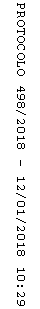 